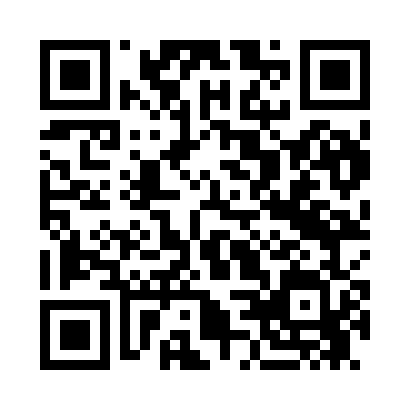 Prayer times for Saarepere, EstoniaWed 1 May 2024 - Fri 31 May 2024High Latitude Method: Angle Based RulePrayer Calculation Method: Muslim World LeagueAsar Calculation Method: HanafiPrayer times provided by https://www.salahtimes.comDateDayFajrSunriseDhuhrAsrMaghribIsha1Wed2:545:211:156:319:1011:292Thu2:535:191:156:329:1211:303Fri2:525:161:156:349:1411:314Sat2:515:141:156:359:1711:325Sun2:505:111:156:369:1911:336Mon2:495:091:156:389:2111:347Tue2:485:071:146:399:2411:358Wed2:475:041:146:409:2611:369Thu2:465:021:146:419:2811:3710Fri2:454:591:146:439:3011:3811Sat2:444:571:146:449:3311:3912Sun2:434:551:146:459:3511:3913Mon2:424:531:146:469:3711:4014Tue2:414:511:146:489:3911:4115Wed2:404:481:146:499:4111:4216Thu2:394:461:146:509:4311:4317Fri2:394:441:146:519:4611:4418Sat2:384:421:146:529:4811:4519Sun2:374:401:146:539:5011:4620Mon2:364:381:156:549:5211:4721Tue2:364:361:156:569:5411:4822Wed2:354:341:156:579:5611:4923Thu2:344:331:156:589:5811:5024Fri2:344:311:156:5910:0011:5125Sat2:334:291:157:0010:0211:5126Sun2:324:281:157:0110:0311:5227Mon2:324:261:157:0210:0511:5328Tue2:314:241:157:0310:0711:5429Wed2:314:231:157:0310:0911:5530Thu2:304:211:167:0410:1011:5631Fri2:304:201:167:0510:1211:56